Curriculum Vitae (CV) Informacion Personal 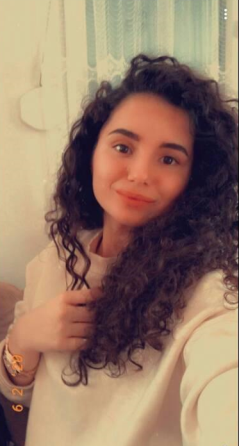 Emri / Mbiemri :  Shkurte MustafaAddresa Numri i shtëpisë, emri i rrugës, qyteti, shteti: “Treva e Llapit”. Bardhosh-Prishtinë-KosovëTelefoni  Celular: 046190939E-mail: shkurteemustafa@gmail.comShtetësia: KosovareData e lindjes: 28.03.2002Gjinia: Femër.Arsimi dhe trajnimet            01.10.2020-                           Fakultet “Shkenca Kompjuterike dhe Inxheniri           01.09.2017 -  23.06.2020       Shkolla e mesme “Eqrem Cabej” Kolovic-Prishtinë(Kosovë)          19.12.2019 -                              Kurs për gjuhën angleze ,Prishtinë.    01.09.2008-22.05.2017                 Shkolla fillore “Andon Zako Qajupi” Bardhosh-Pishtinë (Kosovë)Emri dhe lloji i subjektit që ofroi edukimin ose trajnimin “ Fakulteti Shkenca Kompjuterike dhe Inxhenieri”Aftësitë personale dhe  kompetencatGjuha e nënës : Gjuhë shqipeGjuhë të tjera: Gjuhe angleze.Vetë vlerësimi        Aftësi kompjuterike dhe kompetenca : Excel, Power Point,Word etj..Të kuptuaritTë foluritTë shkruaritDëgjim          Lexim Ndërveprim folës   Prodhim folës  Gjuhë angleze+	++-	+-+-